Explanatory Rubric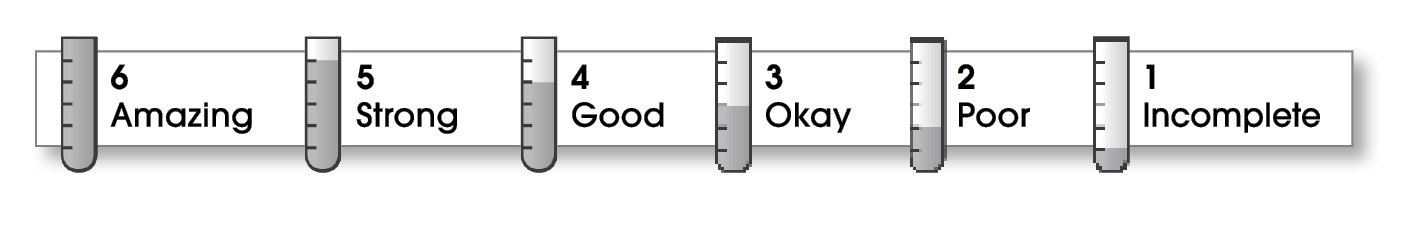 Comments:    You do a good job of introducing what you are writing about. It’s clear you really care about your pet. Maybe you could tell a little story about Fluffy’s favorite toy or about a special way he behaves.Be sure to proofread your writing. Check your sentences for punctuation and capital letters. Also check for spelling errors before writing your final draft. Reading your draft aloud to a partner might be helpful.© Thoughtful Learning	For Writers Express Name:Title:Fluffy2StructureThe writing . . .begins by introducing the topic and providing a clear focus statement.includes a middle part that supports the focus.organizes supporting details in a logical pattern. ends by summarizing the important ideas and giving the reader a final thought.  The writing . . .begins by introducing the topic and providing a clear focus statement.includes a middle part that supports the focus.organizes supporting details in a logical pattern. ends by summarizing the important ideas and giving the reader a final thought.  2Ideasincludes strong details to develop the topic.effectively combines details to fully explain important points. uses specific words to give the reader a clear understanding of the topic.uses a variety of sentence lengths and beginnings.sounds serious and interested.includes strong details to develop the topic.effectively combines details to fully explain important points. uses specific words to give the reader a clear understanding of the topic.uses a variety of sentence lengths and beginnings.sounds serious and interested.2Conventionsuses end punctuation and commas correctly.correctly capitalizes first words and proper nouns.avoids spelling errors.correctly uses words (there, they’re, their).uses end punctuation and commas correctly.correctly capitalizes first words and proper nouns.avoids spelling errors.correctly uses words (there, they’re, their).